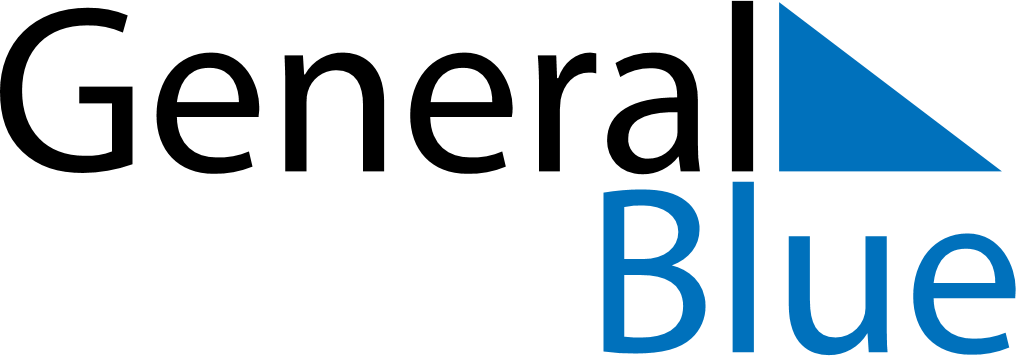 September 2023September 2023September 2023September 2023GrenadaGrenadaGrenadaMondayTuesdayWednesdayThursdayFridaySaturdaySaturdaySunday1223Kirani Day4567899101112131415161617181920212223232425262728293030